D.W GriffithBy 1908, Griffith had entered the fledgling world of moviemaking. He did acting work for the New York City film companies Edison and Biograph and went on to become a director of hundreds of shorts for the latter company, working with actors like Lionel Barrymore, Mary Pickford and the Gish sisters. He started to develop two-reel works and eventually made the four-reel film Judith of Bethulia. ("Four-reel" meant the movie could play for an hour.) At Biograph, Griffith was highly innovative with his filmmaking techniques, utilizing cross-cutting, close-ups and fade outs to distinctive effect, cultivating a deeper emotional Milieu.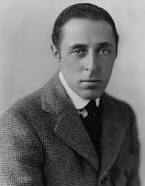 Directing 'Birth of a Nation'By 1914, Griffith had left the company and worked as a director and head of production with Reliance-Majestic. He independently directed Birth of a Nation, released in 1915 and telling the story of the Civil War and Reconstruction era. Adapted from the book The Clansmen, the work was seen as the first U.S. blockbuster and has been lauded for its pioneering storytelling forms, greatly influencing modern moviemaking and shaping ideas around audience cultivation.Racist ThemesNation, however, was blatantly racist and distorted history, with its demeaning depictions of African Americans and a storyline that positioned the creation of the Ku Klux Klan as a means of vengeance over a woman's death. The film earned much criticism from a variety of avenues, including the NAACP, and riots broke out during showings. Over the decades, Nation has continued to spur outrage and dialogue.http://www.biography.com/people/dw-griffith-9321016